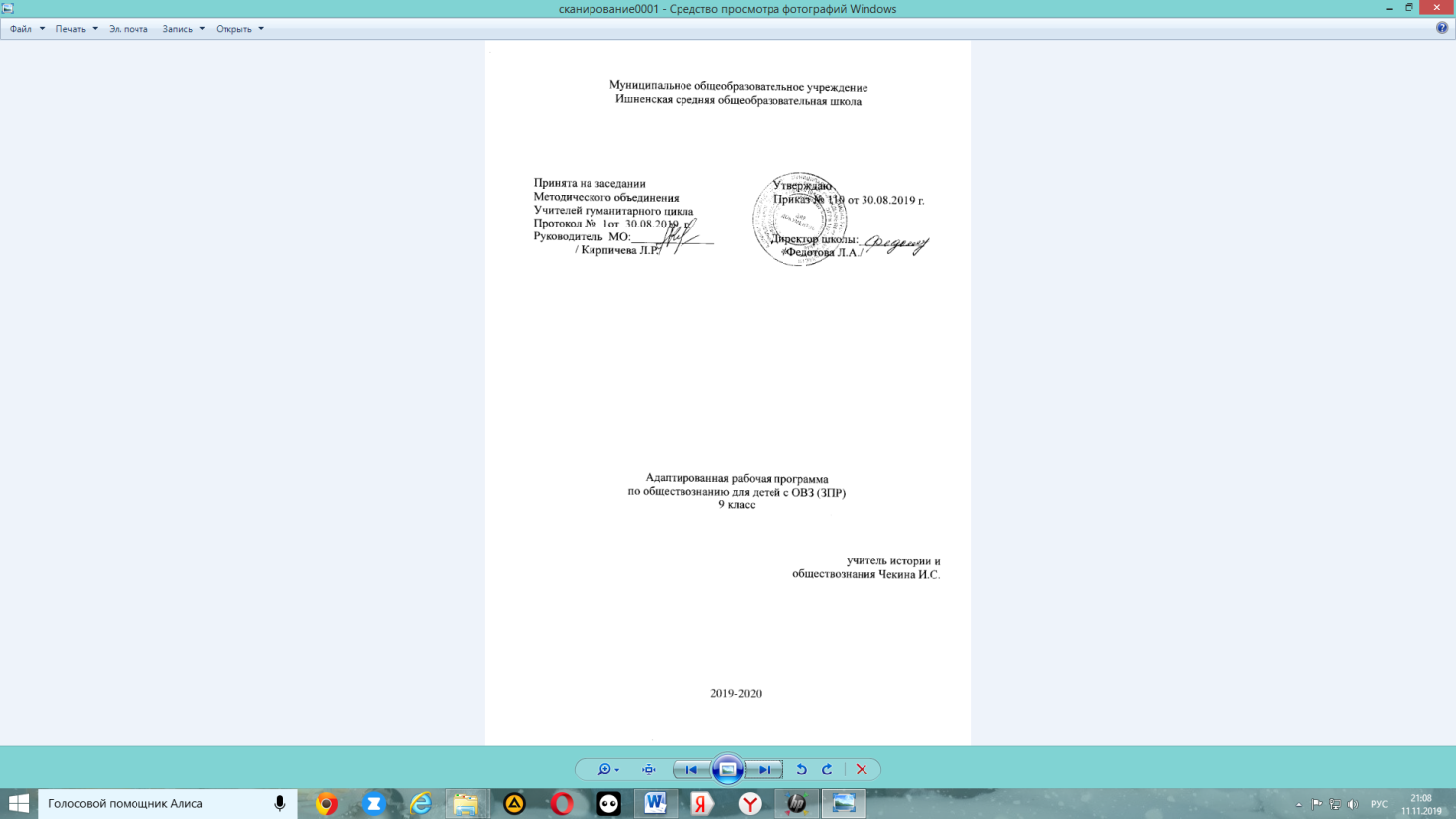 Пояснительная записка Рабочая программа по обществознанию предназначена для обучающихся 9 класса, ведущих обучение по адаптированной образовательной программе для обучающихся с ОВЗ. Программа составлена на основе федерального компонента государственного стандарта основного общего образования. Объем времени, отводимый на изучение данного предмета по учебному плану - 34 часа.Рабочая программа по  обществознанию  для  9 класса  является компенсаторно-адаптационной,  детализирует и раскрывает содержание типовой программы, определяет общую стратегию обучения, воспитания  и  развития  обучающихся средствами учебного предмета.	Цели и задачи изучения предмета «Обществознания»  	Изучение обществознания на уровне основного общего образования направлено на достижение следующих целей:- развитие личности в ответственный период социального взросления человека (11—15 лет), ее познавательных интересов, критического мышления в процессе восприятия социальной (в том числе экономической и правовой) информации и определения собственной позиции; нравственной; правовой культуры, экономического образа мышлений, способности к самоопределению и самореализации;Задачи учебного предмета:- воспитание общероссийской идентичности, гражданской ответственности, уважения к социальным нормам; приверженности гуманистическим и демократическим ценностям, закрепленным в Конституции Российской Федерации;- освоение на уровне функциональной грамотности системы необходимых для социальной адаптации знаний: об обществе; основных социальных ролях; о позитивно оцениваемых обществом качествах личности, позволяющих успешно взаимодействовать в социальной среде; сферах человеческой деятельности; способах регулирования общественных отношений; механизмах реализации и защиты прав человека и гражданина;- овладение умениями познавательной, коммуникативной, практической деятельности в основных характерных для подросткового возраста социальных ролях;- формирование опыта применения полученных знаний для решения типичных задач в области социальных отношений, экономической и гражданско-общественной деятельности, межличностных отношений, отношений между людьми различных национальностей и вероисповеданий, самостоятельной познавательной деятельности, правоотношений, семейно-бытовых отношений.	Общая характеристика учебного курса «Обществознание»	Содержание основного общего образования по обществознанию представляет собой комплекс знаний, отражающих основные объекты изучения: общество и его основные сферы, человек в обществе, правовое регулирование общественных отношений. Курс «Обществознание» по адаптированной программе для обучающихся с ОВЗ в 9 классе носит характер  морально-этической и политико-правовой пропедевтики. Он дает и закрепляет лишь основы знаний в этих областях, уделяя преобладающее внимание практико-ориентированной составляющей содержания, при этом сохраняется структурная целостность, присущая предмету «Обществознание».Изучение предмета в 9 классе направлено на сопровождение процесса социализации, предварительную профессиональную ориентацию обучающихся.Рабочая программа «Обществознание» (9класс) для обучающихся с ОВЗ по адаптированной программе составлена на основе - федерального компонента государственного образовательного стандарта основного общего образования по обществознанию (базовый уровень) (приказ Минобразования России «Об утверждении федерального компонента государственных стандартов начального общего, основного общего и среднего (полного) общего образования» от 5 марта 2004 г. № 1089)- адаптированной основной образовательной программы для обучающихся с ОВЗ МОУ «Ишненская СОШ» - авторской программы под редакцией академика РАО, доктора педагогических наук Л. Н. Боголюбова, Н. И. Городецкой, кандидата педагогических наук; Л. Ф. Иванова, кандидата педагогических наук; А. И. Матвеев, кандидат педагогических наук,  2011г., реализует стандарты первого поколения. 	Используемый учебно-методический комплект:-  Л.Н. Боголюбов, А.И. Матвеев, Е.И. Жильцова. Обществознание, 9 класс, М. Просвещение, 2011г.- А. С. Митькин «Рабочая тетрадь по обществознанию», 9 класс: к учебнику под ред. Л. Н. Боголюбова, А. И. Матвеева «Обществознание. 9 класс», М., Изд-во «Экзамен», 2015г.	Цели и задачи изучения предмета «Обществознание»  в 9 классеЦель:- создание условий для социальной адаптации обучающихся путём повышения их правовой  и политической грамотности, создающей основу для безболезненной интеграции в современное общество через знание своих гражданских обязанностей и умение пользоваться своими правами.задачи курса:1. Развитие связной устной   речи  через пополнение и обогащение  пассивного и активного  словарного запаса;2. Формирование знаний и интеллектуальных умений, минимально необходимых и достаточных для выполнения типичных видов деятельности каждого гражданина, осознания личных и социальных возможностей  их осуществления, дальнейшего образования и самообразования 3. Знакомство с современной политической и правовой жизнью общества, формирование основ правового и нравственного воспитания.4. Содействие воспитанию гражданственности, патриотизма, уважения к социальным нормам, регулирующим взаимодействие людей, ценностям национальной культуры5. Развитие и коррекция мыслительной деятельности (операций анализа и синтеза, выявление главной мысли, установление причинно-следственных связей)	Используемые методы обучения и формы организации учебной деятельности:одним из основных методов работы с обучающимися при изучении материала является - словесный – рассказ, объяснение, беседа, которые позволяют выявить уже имеющиеся у обучающихся представления по обсуждаемому  вопросу, скорректировать и дополнить их, активизировать познавательную активность, речевую деятельность, внимание - наглядные - наблюдение, демонстрация- практические – выполнение  упражнений, решение ситуативных задач, составление схем, памяток, опорных конспектов.		Формы обучения: урок, индивидуальная, в группе - педагогические технологии: ИКТ, обучение в сотрудничестве	Межпредметные связи.		Изучение обществознания в 9 классе тесно связано с такими учебными предметами как «История», «Литература», «География», «Мировая художественная культура».	Место учебного предмета в учебном планеФедеральный базисный учебный план для образовательных учреждений Российской Федерации отводит 1 учебный час в неделю для обязательного изучения учебного предмета «Обществознание» на уровне  основного общего образования, в том числе в 9 классе - 34 часа.Ценностные ориентиры содержания курса «Обществознания» - патриотизм, любовь и уважение к Отечеству, - отношение к человеку, его правам и свободам как высшей ценности- укрепление исторически сложившегося государственного единства- равноправие народов, - единство разнообразных культур- семья и семейные традиции- необходимость поддержания гражданского мира и согласияРезультаты освоения учебного предмета  «Обществознание» 9 класс. Требования к уровню подготовки обучающихся. Знать/понимать- основные понятия курса;- права и обязанности граждан РФ;- характерные черты и признаки политической сферы жизни общества, виды правовой ответственности;- отличительные черты правового государства и гражданского общества;- содержание и значение социальных норм, регулирующих общественные - основные права и обязанности человека;Уметь- описывать основные признаки государства,  форм государства, выделяя  существенные признаки;  - перечислять признаки правового государства, гражданского  общества, выделять их из общей массы;- сравнивать социальные объекты, суждения об обществе и человеке, выявлять  их общие черты и различия; - объяснять   взаимосвязи изученных социальных объектов (включая взаимодействия человека и общества, общества и природы, сфер общественной жизни);- приводить примеры  политических отношений;  ситуаций, регулируемых различными видами социальных норм;    деятельности людей в различных сферах;- оценивать поведение людей с точки зрения существующих социальных, политических  норм, экономической рациональности;- осуществлять поиск социальной информации по заданной теме из различных ее носителей (материалы СМИ, учебный текст и другие адаптированные источники); различать в социальной информации факты и мнения          Использовать приобретенные знания и умения  в практической деятельности и повседневной жизни для:- полноценного выполнения типичных для подростка социальных ролей; - общей ориентации в актуальных общественных событиях и процессах;- нравственной и правовой оценки конкретных поступков людей;- реализации и защиты прав человека и гражданина, осознанного выполнения гражданских обязанностей- первичного анализа и использования социальной  информации;- сознательного неприятия антиобщественного поведения.Рабочая программа предусматривает формирование у обучающихся общеучебных умений и навыков. В этом направлении приоритетами для учебного предмета «Обществознание» на уровне основного общего образования являются:- умение сознательно организовывать свою познавательную деятельность (от постановки цели до получения и оценки результата);- владение такими видами публичных выступлений, как высказывание, монолог, дискуссия; следование этическим нормам и правилам ведения диалога;- выполнение познавательных и практических заданий, в том числе с использованием проектной деятельности, на уроках и в доступной социальной практике, рассчитанных на:- использование элементов причинно-следственного анализа;- исследование несложных реальных связей и зависимостей;- определение сущностных характеристик изучаемого объекта;- выбор верных критериев для сравнения, сопоставления, оценки объектов;- поиск и извлечение нужной информации по заданной теме в адаптированных источниках различного типа;- перевод информации из одной знаковой системы в другую (из текста в таблицу, из аудиовизуального ряда в текст и др.), выбор знаковых систем адекватно познавательной и коммуникативной ситуации;- объяснение изученных положений на конкретных примерах;- оценку своих учебных достижений, поведения, черт своей личности с учетом мнения других людей, в том числе для корректировки собственного поведения в окружающей среде, следование в повседневной жизни этическим и правовым нормам, выполнение экологических требований;- определение собственного отношения к явлениям современной жизни, формулирование своей точки зрения.	Содержание тем учебного курса «Обществознание» 9 класс Повторение. Введение  (1ч) Духовная, экономическая, и социальная сфера общества.Тема 1. Политика и социальное управление (12 ч)	Политика и власть. Роль политики в жизни общества. Основные направления политики. Государство, его отличительные признаки. Государственный суверенитет. Внутренние и внешние функции государства. Формы государства. 	Политический режим. Демократия и тоталитаризм. Демократические ценности. Развитие демократии в современном мире. Правовое государство. Разделение властей. Условия становления правового государства в РФ.  Гражданское общество. Местное самоуправление. Пути формирования гражданского общества в РФ. Участие граждан в политической жизни. Участие в выборах. Отличительные черты выборов в демократическом обществе. Референдум. Выборы в РФ. Опасность политического экстремизма. 	Политические партии и движения, их роль в общественной жизни. Политические партии и движения в РФ. Участие партий в выборах.	Тема 2. Право (21 ч)	Право, его роль в жизни человека, общества и государства. Понятие нормы права. Нормативно-правовой акт. Виды нормативных актов. Система законодательства. 	Понятие правоотношения. Виды правоотношений. Субъекты права. Особенности правового статуса несовершеннолетних. Понятие правонарушения. Признаки и виды правонарушений. Понятие и виды юридической ответственности. Презумпция невиновности.Правоохранительные органы. Судебная система РФ. Адвокатура. Нотариат.	Конституция — основной закон РФ. Основы конституционного строя РФ. Федеративное устройство. Органы государственной власти в РФ. Взаимоотношения органов государственной власти и граждан. Понятие прав, свобод и обязанностей. Всеобщая декларация прав человека — идеал права. Воздействие международных документов по правам человека на утверждение прав и свобод человека и гражданина в РФ. Права и свободы человека и гражданина в РФ, их гарантии. Конституционные обязанности гражданина. Права ребенка и их защита. Механизмы реализации и защиты прав человека и гражданина в РФ.	Гражданские правоотношения. Право собственности. Основные виды гражданско-правовых договоров. Права потребителей.	Трудовые правоотношения. Право на труд. Правовой статус несовершеннолетнего работника. Трудоустройство несовершеннолетних.	Семейные правоотношения. Порядок и условия заключения брака. Права и обязанности родителей и детей.	Административные правоотношения. Административное правонарушение. Виды административных наказаний.	Основные понятия и институты уголовного права. Понятие преступления. Пределы допустимой самообороны. Уголовная ответственность несовершенно летних.	Социальные права. Жилищные правоотношения.	Международно-правовая защита жертв вооруженных конфликтов. Право на жизнь в условиях вооруженных конфликтов. Защита гражданского населения в период вооруженных конфликтов.	Правовое регулирование отношений в сфере образования. Повторение и обобщение по теме «Право». Итоговое повторение по курсуТематическое планирование курса «Обществознание» 9 классКалендарно - тематическое планирование уроков обществознания в 9 классеКонтроль за выполнением обязательного минимума содержания образования, требований к уровню подготовки обучающихся.Контроль за выполнением обязательного минимума содержания образования, требований к уровню подготовки обучающихся осуществляется в ходе использования общих (тестирование) и специфических (решение познавательных задач, фиксированный устный ответ, работа с текстом учебника, документами) методов. Общая модель диагностики выглядит следующим образом: промежуточная диагностика по завершении изучения тем курса, итоговая диагностика по завершении изучения раздела курса обществознаниеКритерии оценки Оценка устных ответов:- правильность ответа по содержанию, свидетельствующая об осознанности усвоения изучаемого  материал;-полнота ответа;-умение на практике применять свои знания;-последовательность изложения и речевое оформление ответа.Оценка «5» - понимание материала; с помощью учителя умеет обосновать и сформулировать ответ.Оценка «4»- при ответе допускаются неточности; ошибки в речи; ошибки в речи исправляет только с помощью учителя.Оценка «3»- материал излагается недостаточно полно и последовательно; допускается ряд ошибок в речи; ошибки исправляет только с помощью учителя или учащихся.Оценка «2»- незнание большей части изучаемого материала, не использует помощь учителя и учащихся.Оценка практических работ.Оценка «5» -работа выполнена без ошибок, но допускаются исправления самим учеником.Оценка «4»- допущено 1-2 ошибки.Оценка «3»-допущено 3-5 ошибок.Оценка «2»- допущено 6-8 ошибок. 	При небрежном выполнении работ, большом количестве исправлений, искажений в начертании букв, оценка снижается на один балл.При выставлении итоговой оценки учитывается как уровень знаний ученика, так и овладение им практическими умениями.Учебно-методическое и материально-техническое обеспечение курсаУчебно-методическая литература для учителя:- «Поурочные разработки по обществознанию» Л.Н Боголюбов, Н. И. Городецкая, Л.Ф. Иванова 8-9класс - М.: Просвещение,2010-176с. - «Поурочные разработки по обществознанию» Л.Н Боголюбов, Н. И. Городецкая, Л.Ф. Иванова 8-9класс - М.: Просвещение,2014-176с. - «Экономика. Конспект лекций», Салов А. И.,»Обществознан М., Юрайт-издат, 2009г. - «Обществознание в схемах и таблицах», А. В. Махоткин, Н. В. Махоткина. – М. Эксмо, 2011г.- «Обществознание. Полный справочник» (полный комплект пособий для подготовки к единому экзамену). Баранов А. П. – М., АСТ: Астрель, 2012                             - «Школьный словарь по обществознанию» Л. Н. Боголюбов, М., «Просвещение», 2010- «Обществознание. Тематические тестовые задания», А. Ю. Лазебникова, Е. С. Королькова, Е. Л. Рутковская, М. изд-во «Экзамен», 2011, 2012, 2013ггКомпьютерная техника:- комплект ноутбуков (16)- роутер- принтер- сканер- мультимедиа проектор- интерактивная доска- интернетМедиаресурсы: - Компьютерные презентации по темам курса «Обществознание».- «Поурочные разработки по обществознанию» Л.Н Боголюбов, Н. И. Городецкая, Л.Ф. Иванова 8-9класс - М.: Просвещение,2010-176с. - «Поурочные разработки по обществознанию» Л.Н Боголюбов, Н. И. Городецкая, Л.Ф. Иванова 8-9класс - М.: Просвещение,2010-176с. Ресурсы Интернета:- http://fcior.edu.ru/ - федеральный портал школьных цифровых образовательных ресурсов- http://www.school-collection.edu.ru/ -  цифровые образовательные ресурсы дляобщеобразовательной школы-  http://festival.1september.ru/ - Фестиваль педагогических идей «Открытый урок»- www.krugosvet.ru – энциклопедия «Кругосвет»- www.rubricon.com – Рубрикон: энциклопедии, словари, справочники.- www.kinder.ru – каталог детских ресурсов (Игры, моделирование и рукоделие, спорт, хобби, творческое мышление)-www.rusedu.ru (архив учебных программ и презентаций)-900igr.net (презентации)-www.bibliotekar.ru (электронная библиотека художественной литературы по русской и мировой истории, искусству, культуре)-http://dic.academic.ru/dic.nsf (словари и энциклопедии)-http://federacia.ru (все о России)-http://school-collection.edy.ru-http://www.edu.ru – федеральный портал «Российское образование»-http://www.school.edu.ru – российский общеобразовательный Портал-http://www.еgе.edu.ru – портал информационной поддержки Единого государственного экзамена-http://www.internet-school.ru – интернет-учереждение издательства «Просвещение»: «Обществознание »-http://www.pish.ru – сайт научно-методического журнала «Преподавание обществознания в школе в школе»-http://www.1september.ru – газета «Обществознания », издательство «Первое сентября»-http://www.gumer.info/Name_Katalog.php - библиотека книг  -http://www.ihtik.lib.ru - библиотека Ихтика по общественным и гуманитарным наукам-www.ombudsman.ru- Уполномоченный по правам человека-www.hro.ru- права человека в России-www.uznay-prezidenta.ru- материалы Президента России для школьниковПриложение 1Основные понятия курса обществознание 9 класс Политика, признаки государства, монархия, республика, унитарные и федеративные государства, гражданство, политический режим, тоталитарный, авторитарный, демократический режим, правовое государство, разделение власти, гражданское общество, выборы, референдум, политика, политические партии, право, естественное право, нормативные акты, конституция, закон, нормы права, отрасль права, институты права, правоотношение, субъекты права, правоспособность, дееспособность, правонарушения, противоправность, деяние, вина, преступление, уголовная ответственность, проступок, административная, дисциплинарная, гражданская ответственность, презумпция невиновности, суд, прокуратура, адвокат, нотариат, ценности, права человека, гражданское право, объект, содержание, потребитель, трудовое право, семейное право, загс, административное право и правонарушения, социальные права, международное гуманитарное право, № темыНазваниеКоличество часовТребования к уровню подготовки обучающихся1Введение1Знание терминов, формирование общего представления о сферах обществаТема 1. Политика и социальное управление 122Политика и власть 1Знать, какие существуют формы проявления влияния в обществе. Уметь высказывать мнение, работать с текстом учебника, отвечать на поставленные вопросы, давать определение понятий; пояснять, что представляет собой власть, ее виды; анализировать конкретные жизненные ситуации, связанные с борьбой за власть.3 Государство 2Знать, что такое политическая система общества, какова роль какова роль государства в ней; основные функции государства; какие причины могут лежать в основе зарождения государства. 4Политический режим2Знать, что такое политический режим, какие существуют его типы. Уметь анализировать разновидности политических режимов, подтверждая ответ конкретными примерами из истории и современности5Правовое государство1Знать теории права, факторы возникновения государства; смысл определений понятия «государство»; какие идеи о государстве, праве и положении человека сближали античных мыслителей, каков смысл идеи «право выше власти»; каково содержание важнейших признаков правового государства. Уметь характеризовать основные понятия; объяснять, почему важно знать, в чьих руках находится власть в государстве; доказывать свою точку зрения; раскрывать смысл положения «право — выше власти»; объяснять, с какими явлениями общественной жизни связано возникновение и развитие правового государства, почему право должно быть выше власти; рассказать, что известно о трех ветвях власти - законодательной, исполнительной, судебной.6Гражданскоеобщество и государство1Знать основные положения по теме урока: в чем состоит различие понятий «общество» и «гражданское общество», каковы основные признаки гражданского общества,  существует ли взаимосвязь гражданского общества и правового государства (аргументировать ответ); виды общественных организаций,  Уметь сравнивать государственное управление и местное самоуправление; перечислять формы местного самоуправления, назначениеПонимать, в чем заключается роль, которую выполняет гражданское общество в отношениях личности и государства, объяснять, почему гражданское общество в развитых странах сформировалось в последние два столетия; анализировать, делать выводы, отвечать на вопросы7Участие граждан в политической жизни1Знать, что представляет собой голосование, референдум,  и каков их механизм; каким образом люди могут участвовать в политической жизни страны и оказывать реальное воздействие на власть и принимаемые ею решения. Объяснять сущность активного и пассивного избирательного права. 8Политические партии и движения1Знать, что такое политические партии, какие функции она выполняет; основные подходы к классификации партий; какими признаками наделены политические партии. Уметь анализировать любые политические партии и определять, к какому типу относятся.9Урок-практикум по теме «Политика»2Знать основные понятия темы, уметь их применять при решении типовых заданий10Урок-контроль по теме «Политика»1Знать основные понятия темы, уметь их применять при решении типовых заданийТема 2. Право 2411Право, его роль в жизни человека, общества и государства1Знать, что представляют собой социальные нормы и в чем их видовое разнообразие. Уметь разъяснять сущность права, а также различные его значения; правильно употреблять понятие «право» в вариативных кон текстах; пояснить систему права, раскрывая сущность основных отраслей российского права; определить, нормами каких отраслей права регулируется определенная жизненная ситуация и куда следует обратиться, чтобы узнать модель верного поведения участников правоотношений.12Правоотношения и субъекты права 1Знать, что такое правоотношения, субъект, объект и содержания, приводить примеры и применять в жизненных ситуациях.13Правонарушения и юридическая ответственность1Знать, что представляют собой проступки и преступления, совершаемые людьми; что такое юридическая ответственность, какие виды ответственности существуют; что представляет собой принцип невиновности; наказания, которым могут подвергаться лица, совершившие преступления; Уметь анализировать состав преступления и определять, является ли содеянное  преступлением14Правоохранительные органы1Знать, что представляют собой правоохранительные органы, какие функции выполняют.15 Конституция России- основной закон РФ. Основы конституционного строя России»2Знать основные положения по теме урока: конституция основной закон государства, обладает высшей юридической силой; конституция провозглашает основные права и свободы человека и гражданина; конституция базируется на ценностях демократии, идеях патриотизма, международного сотрудничества; Прочитать статьи 2, 1, 10, 15, 17, 18 Конституции РФ. Уметь объяснять, какие принципы правового государства нашли отражение в этих статьях; привести конкретные примеры из текста Конституции РФ, подтверждающие это положение; охарактеризовать смысл основных понятий; анализировать тексты; объяснить, что означают понятия: демократическое государство, федеративное государство, правовое государство, объяснить, каким образом в основном законе закреплены фундаментальные права человека.16Права и свободы человека и гражданина.2Знать основные права и обязанности человека и гражданинаУметь анализировать основные статьи Конституции РФ и Всеобщей декларации прав человека; делать выводы, отвечать на вопросы; называть общечеловеческие правовые документы, объяснять, в чем их значение. Объяснять, какие стороны человеческой жизнедеятельности охватывает Декларация. Охарактеризовать три группы прав человека; доказать, что в основе этой классификации прав лежит мера свободы человека.17Гражданские правоотношения1Уметь анализировать, делать выводы, отвечать на вопросы; высказывать собственную точку зрения или обосновать известные; работать с текстом учебника, выделять главное, использовать раннее изученный материал для решения познавательных задач.18Право на труд. Трудовые правоотношения1Знать основные положения по теме урока: основания возникновения трудовых отношений; стороны трудовых отношений; рабочее время и время отдыха; что означает право на труд; кого закон признает безработным; какие права и обязанности включаются в трудовой договор; что такое трудовая книжка; в каких случаях действие трудового договора прекращается; какую ответственность несет нарушитель трудовой дисциплины.Понимать, в чем значение дисциплины труда.Уметь решать Практические задачи; объяснять, почему трудолюбие ценится как положительное качество, а тунеядство рассматривается как отрицательное; пояснять, почему согласны или же, наоборот, не согласны с тем, что ценен и физический, и умственный труд; объяснять, что знают о льготах, предусмотренных законом для тех, кто совмещает работу с учебой19Семейные правоотношения1Знать основные положения по теме урока:  условия вступления в брак и препятствия к его заключению, брачный договор; родительские права; какими правами и обязанностями обладает ребенок. Понимать, в чем сущность, цели и принципы семейного права; в чем суть личных и имущественных правоотношений супругов. Уметь анализировать, делать выводы, отвечать на вопросы; объяснять, нужна ли человеку семья; объяснять, почему семья является приоритетной формой воспитания детей20Административные правоотношения 1Уметь анализировать, делать выводы, отвечать на вопросы; высказывать собственную точку зрения или обосновать известные; работать с текстом учебника, выделять главное, использовать раннее изученный материал для решения познавательных задач.21Уголовно-правовые отношения 2Уметь анализировать, делать выводы, отвечать на вопросы; высказывать собственную точку зрения или обосновать известные; работать с текстом учебника, выделять главное, использовать раннее изученный материал для решения познавательных задач.22Социальные права1Знать основные положения по теме урока: роль государства в обеспечении экономических и социальных условий жизни людей; что означает понятие «социальное государство»; каковы основные направления социальной политики нашего государства; что предусматривает право на охрану здоровья; кто имеет право на социальное обеспечение. Понимать, какие права человека можно отнести к социальным правам; в чем заключается право на жилище.Уметь анализировать, делать выводы, отвечать на вопросы, объяснять свою точку зрения, почему социальные проблемы остаются весьма острыми в нашем обществе 23Международно — правовая защита жертв вооруженных конфликтов1Уметь анализировать, делать выводы, отвечать на вопросы; высказывать собственную точку зрения или обосновать известные; работать с текстом учебника, выделять главное, использовать раннее изученный материал для решения познавательных задач.24Правовое регулирование отношений в сфере образования2Знать основные положения раздела; правомерно ли существование в России платных учебных заведенийв наши дни; что дает образованность человеку для выполнения им его гражданских обязанностей. Понимать, кого мы называем культурным человеком и как им стать. Уметь анализировать, делать выводы, отвечать на вопросы, высказывать собственную точку зрения, работать с текстом учебника, выделять главное, объяснять, можно ли сегодня прожить в нашем обществе, не имея образования, и если нельзя, тогда пояснять, какое образование сегодня необходимо; чему и как нужно учиться; пояснять, делает ли образование человека   нравственным; может ли быть человек, которого считают и он сам, и окружающие высокообразованным, быть безнравственным; пояснять, в чем видят разницу между основным и полным общим средним образованием; необходимо ли полное среднее образование всем25Урок-практикум по теме: «Право»2Знать основные понятия темы, уметь их применять при решении типовых заданий26Повторение и обобщение по теме «Политика и право»1Знать основные положения главы. Уметь анализировать, делать выводы, отвечать на вопросы, объяснять свою точку зрения27Урок-контроль по теме курса1Знать основные положения  курса. Уметь анализировать, делать выводы, отвечать на вопросы, объяснять свою точку зрения  № Содержание Общее кол-во часов ДатаКорректировкаЭОРМатериал в учебникеВведение 1Тема 1. Политика12Политика и власть1§1Государство1презентация§ 2Государство1тесты, задания§ 2Политические режимы1§ 3Политические режимы1§ 3Правовое государство1§ 4Гражданское общество и государство1презентация§ 5Участие граждан в политической жизни.1тестовые задания§ 6Политические партии и движения1презентация§7Урок-практикум по теме: «Политика»1Урок-практикум по теме: «Политика»1Урок-контроль по теме: «Политика»1Тема 2. Право 21Право, его роль в жизни общества и государства.1§ 8Правоотношения и субъекты права1§ 9Правонарушения и юридическая ответственность.1§10 Правоохранительные органы.1§ 11Конституция — основной закон РФ. Основы конституционного строя РФ.1§ 12-13Конституция — основной закон РФ.Основы конституционного строя РФ. 1§ 12-13Права и свободы человека и гражданина 1§ 14-15Права и свободы человека и гражданина 1§ 14-15Гражданские правоотношения. 1§ 16Право на труд. Трудовые правоотношения. 1§ 17Семейные правоотношения.1§ 18Административные правоотношения.1§ 19Уголовно-правовые отношения 1§ 20Уголовно-правовые отношения1§ 20Социальные права 1§ 21Международно-правовая защита жертв вооруженных конфликтов.1§ 22Правовое регулирование отношений в сфере образования.1§ 23Урок-практикум по теме: «Право»1Урок-практикум по теме: «Право»1Повторение и обобщение по теме «Политика и право»1Урок-контроль по теме курса1№ урока Название темыНазвание ресурсаВид3Государство«Государство»презентация4Государство«Формы государства» проверочные задания, тест8Гражданское общество и государство«Правовое государство и гражданское общество»презентация9Участие граждан в политической жизниУчастие граждан в политической жизнитестовые задания10Политические партии и движенияПолитические партиипрезентация